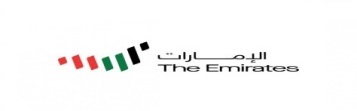 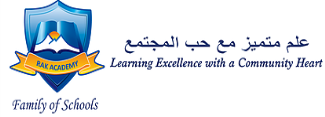 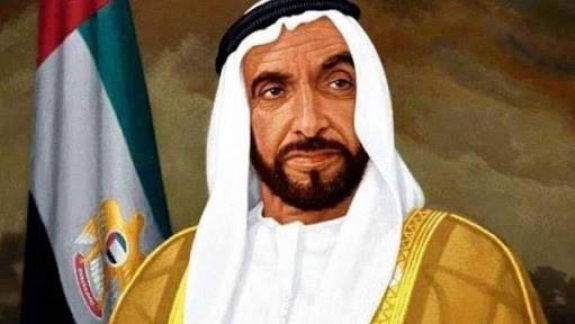 اختر الإجابة الصحيحة  فيما يأتي : قائل الأبيات السابقة هو :الغرض البلاغي من أسلوب الاستفهام في البيت الأول ( ما للرمال ؟ ) مفرد كلمة ( الفيافي ) :الصورة البيانية في (  و رِمالنا مذ صافحت يد زايدٍ ) : الاسم المشتق ( مشّاء ) : ( نِعم القائد البناء ) أسلوب إنشائي: معنى كلمة ( البِطاح ) :  إعراب كلمة ( النُضار ) في   - سالَ النَّضارُ بها و قامَ الماءُ - : إعراب كلمة ( فيحاء)  في   - فإذا الفيافي جَنّةٌ فيحاء  - : أن يتمكن الطالب من تحليل النَّص الشعريLO1مانع سعيد العتيبة محمد خليفة بن حاضر المهيري محمد مهدي الجواهريالدهشة و التعجب       التمني         التوبيخ        فيففيفاءفيفياستعارة تصريحيةاستعارة مكنيةتشبيه بليغاسم فاعل صفة مشبهة مبالغة اسم الفاعل للمدحللذمللاختصاصالساحات البحار الصحارى خبر مرفوع  فاعل مرفوع  حال منصوبة نعت مرفوع مبتدأ مرفوع اسم مجرور 